Year 4 Autumn 1 Art – Collage linked to The Romans history topicLearning objectives for this topic		Key vocabulary Key artistsTo gather information in sketch books and plan methodically from those references.To understand the sequential nature of the process e.g. organising background/foreground colours to help develop understanding of perspective.To understand the term ‘collage’ and use the process successfully.To select materials suitable in colour/texture/pattern and size.To make an arrangement and modify if necessary.To work in a sequential way, increasing knowledge of pattern, shape and colour.CollageDrawing3D PatternTextureColourSize ShapeDesignSequenceBackgroundForegroundPerspectiveMaterialsObservationTearCutArrangeNancy Standlee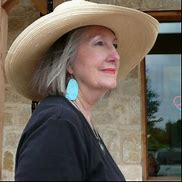 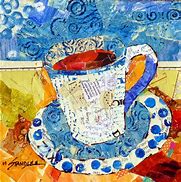 Derek Gores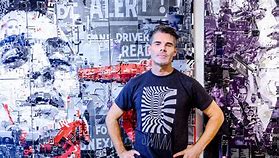 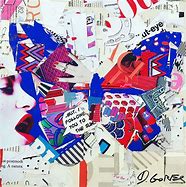 Art Skills CoveredCollageDrawing3D PatternTextureColourSize ShapeDesignSequenceBackgroundForegroundPerspectiveMaterialsObservationTearCutArrangeNancy StandleeDerek GoresDrawingCollage3DCovering the elements of:Pattern, texture, colour and shape.CollageDrawing3D PatternTextureColourSize ShapeDesignSequenceBackgroundForegroundPerspectiveMaterialsObservationTearCutArrangeNancy StandleeDerek Gores